TALLER N°62° MEDIOEJERCICIO 0: Une con un segmento cada expresión del lado izquierdo con su simplificación del lado derecho.𝐴) 8 ∙ 108 ∙ 16 ∙ 1012 ∙ 20 ∙ 105	64 ∙ 1015𝐵) 22 ∙ 103 ∙ 62 ∙ 108 ∙ 9 ∙ 104	28 ∙ 1026𝐶) 24 ∙ 103 ∙ 36 ∙ 104 ∙ 9 ∙ 107	2 ∙ 1012𝐷) 4 ∙ 102 ∙ 25 ∙ 105 ∙ 20 ∙ 102	65 ∙ 1014PROBLEMA 1: Las dimensiones de una parcela rectangular son 106 m y 103 m. ¿Cuál es el área de la parcela?PROBLEMA 2: En un restaurante se ofrece un almuerzo en que se puede optar por uno de 4 platos de fondo, una de 4 opciones de postres y uno entre 2 tipos de jugos. ¿Entre cuántas alternativas de almuerzo se puede elegir? Expresa el resultado como una potencia?PROBLEMA 3: ¿Cuál es el área del triángulo de la figura? Expresa el resultado como una potencia.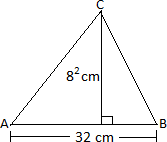 